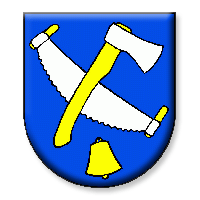 Program hospodárskeho a sociálneho rozvoja obce Košarovce 2019-2024ÚvodProgram hospodárskeho a sociálneho rozvoja je strednodobý strategický dokument, vypracovaný v zmysle Zákona č. 539/2008 Z. z. o podpore regionálneho rozvoja, ktorý ukladá obciam povinnosť spracovať strategický dokument určujúci základné potreby  a stratégie rozvoja obce v oblasti technickej a sociálnej infraštruktúry, kultúry, vzdelávania, ochrany životného prostredia a v ďalších oblastiach, ktoré sú v pôsobnosti miestnej samosprávy. Platný dokument je nevyhnutnou podmienkou pre čerpanie finančných prostriedkov zo štrukturálnych fondov EÚ.VÝCHODISKOVÁ SITUÁCIA OBCEFyzickogeografická analýza obcePoloha, reliéfObec Košarovce sa nachádza v severovýchodnej časti Slovenska v južnej časti pohoria Ondavská vrchovina v údolí rieky Oľky.  Geografické súradnice obce sú 49°02′ s. z. š. a 21°47 v. z. d., najnižší bod obce nachádza v nadmorskej výške 160 m. n. m., najvyšší 377 m. n. m.. Reliéf postupne prechádza z východu na západ z rovinatého do mierne zvlneného, pahorkatinného. Východná časť katastra je zarovnaná nánosmi rieky Oľky, západnú časť katastra modelujú inverzné pieskovcové chrbty. Geologická a geomorfológia charakteristikaCelé územie obce Košarovce sa nachádza v geomorfologickom celku Ondavská vrchovina, ktoré je súčasťou oblasti Nízke Beskydy v subprovincií Vonkajšie Východné Karpaty. V geologickej stavbe prevládajú ílovcové a pieskovcové vrstvy z obdobia paleogénu, typické pre flyšové pásmo. Ílovcové vrstvy sú charakteristické tým, že sú pre vodu nepriepustné, naopak pieskovcové vrstvy vodu prepúšťajú. Na kontakte týchto vrstiev vzniká klzná plocha v dôsledku ktorej môže dochádzať k úplazom alebo zosuvom pôdy. Klimatologická charakteristikaÚzemie obce sa nachádza v teplej, mierne vlhkej klimatickej oblasti, priemerná januárová teplota vzduchu je - 4,0⁰ C, priemerná júlová teplota vzduchu je 17,8⁰ C. Za rok na tomto území spadne 700mm zrážok. Tieto charakteristiky umožňujú celoročné využitie územia a vykonávanie ľudských aktivít, či už je to v poľnohospodárstve, cestovnom ruchu a pod. tak ako je to na väčšine územia SlovenskaHydrologická charakteristikaKatastrom obce preteká rieka Oľka, ktorá vytvára mierne meandre. Brehy rieky nie sú dostatočne spevnené, navyše sú miestami pokryté hustou vegetáciou, čo môže pri väčších zrážkach spôsobovať horší prietok a riziko vyliatia vody z koryta rieky. Pedologická charakteristikaNa území obce prevládajú stredne ťažké a ťažké pôdne druhy, z pôdnych typov sú to: kambizeme -  alebo hnedé lesné pôdy sú plošne najviac rozšírený pôdny typ na Slovensku,  z hľadiska úrodnosti patria k menej úrodným typomfluvizeme - vyskytujú sa v blízkosti rieky Oľka v dôsledku hromadenia humusu a sedimentáciou povodňového materiálu pod mäkkým lužným lesom, pri správnom obrábaní predstavujú úrodné pôdypseudogleje - vznikli v dôsledku nepriepustného podkladu, vyznačujú sa relatívne nižšou úrodnosťou.Z tejto charakteristiky vyplýva, že pôdy majú priemerné predpoklady pre rozvoj poľnohospodárstva.Údaje o využití pôdy za rok 2010:Poľnohospodárska pôda spolu – 3,84 km2 – 48%Z toho:Orná pôda – 2,26 km2 – 59,04%Trvalé kultúry – 0,11 km2 – 2,70%Záhrady – 0,10 km2 – 2,53%Ovocné sady – 0,01 km2 – 0,37%Trvalé trávnaté porasty – 1,46 km2 – 38,06%Nepoľnohospodárska pôda spolu – 4,14 km2 – 52%Z toho:Lesné pozemky – 3,51 km2 – 84,68Vodné plochy – 0,14 km2 – 3,35%Zastavaná plocha a nádvoria – 0,35 km2 – 8,40%Ostatné plochy 0,15 km2 – 3,57%Biogeografická charakteristikaCelé  územie obce sa nachádza v obvode východobeskydskej flóry. Prevládajúcou drevinou v oblasti je buk, miestami sa vyskytuje i borovica. Fauna, ktorá sa na území obce vyskytuje je tiež typická pre pásmo listnatých lesov.Ochrana životného prostrediaÚzemie obce patrí pod najnižší prvý stupeň ochrany, čo v praxi znamená, že v obci nie sú špeciálne obmedzené ľudské aktivity. V katastri obce sa nenachádza žiadna chránená krajinná oblasť alebo národný park. Obec neregistruje žiadne nelegálne skládky odpadu ani iné environmentálne záťaže, ktoré si vyžadujú odstránenie. V obci však nie je vybudovaná kanalizácia odpadových vôd. Koryto rieky Oľky, ktorá obcou preteká nie je upravené, čo môže v prípade extrémnych prejavov počasia spôsobiť jej vyliatie z koryta. Obec sa nachádza vo flyšovom pohorí, ktoré je typické úplazmi a zosuvmi pôdy, preto by bolo vhodné zabezpečiť aspoň minimálny geologický prieskum a jeho výsledky zapracovať do územného plánu.Humánnogeografická analýza obcePolohaObec Košarovce sa nachádza v Prešovskom samosprávnom kraji v severnej časti okresu Humenné. Susedí s obcami Nižná Sitnica, Jankovce, Lukačovce, Girovce, Holčíkovce, Rafajovce a Ďapalovce. Obec Košarovce je od okresného mesta Humenné vzdialená 19,8 km, od krajského mesta Prešov 62,2 km. Hlavné mesto SR Bratislava je vzdialené 468 km.Demografia	Obec Košarovce ku dňu 31. 12. 2018 evidovala 623 obyvateľov trvalo žijúcich na jej území. Z tohto počtu bolo 314 mužov a 309 žien a 415 bolo v produktívnom veku. Počet živonarodených. Zo zverejnených výsledkov sčítania obyvateľov v roku 2011 vyplýva, že 98,05% obyvateľov je slovenskej národnosti, 0,32% obyvateľov sa hlási k rusínskej, rovnako 0,32% k českej, k ukrajinskej, nemeckej a bulharskej zhodne po 0,16%, čo v reálnych číslach znamenalo po jednom obyvateľovi, u 5 obyvateľov (0,81%) sa národnosť podariť nezistilo. 91,56% obyvateľov vyznáva rímskokatolícke náboženstvo, 5,19 gréckokatolícke, 0,16% pravoslávne, 0,16 evanjelické augsburského vyznania, nezistené 2,76% obyvateľov. Počet domov  v obci je 155 z toho 141 trvalo obývaných. Z vývoja počtu občanov vyplýva, že počet obyvateľov medzi poslednými dvoma sčítaniami v roku 2001 a 2011 klesol o 26 obyvateľov. Spôsobuje to nízky prírastok a migrácia obyvateľov. V obci Košarovce je priaznivá veková štruktúra obyvateľstva, najpočetnejšou mužskou skupinou sú muži medzi 25 – 29 rokom života, u žien ženy medzi 15 – 19. To dáva nádej, že počet obyvateľov ďalej nebude klesať, prípadne mierne stúpne. Vo vzdelanostnej štruktúre prevládajú obyvatelia s nižšími stupňami vzdelania. 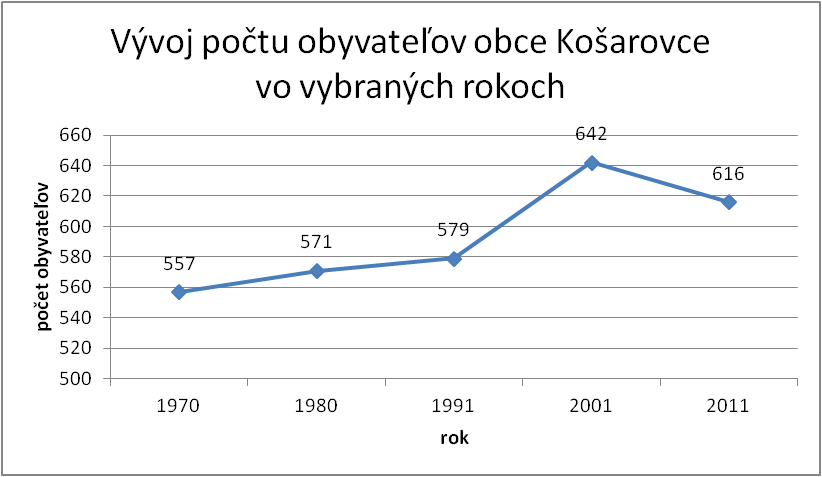 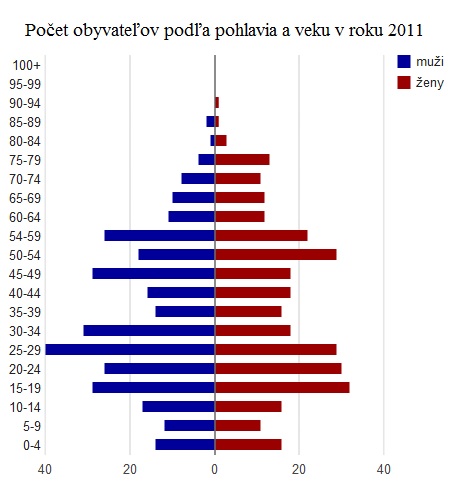 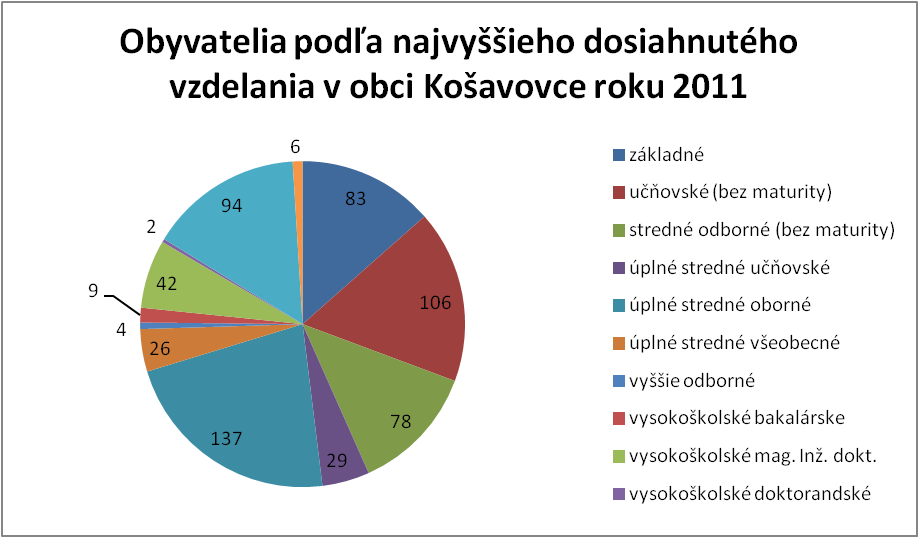 Sociálna infraštruktúra a vybavenosť obceSpádovosť obce:Sídlo okresného úradu						HumennéSídlo matričného úradu						KošarovceSídlo pracoviska daňového úradu					HumennéSídlo územnej vojenskej správy					PrešovSídlo pracoviska policajného zboru SR				HumennéSídlo okresného súdu							HumennéSídlo úradu práce sociálnych vecí a rodiny				HumennéSídlo hasičskej stanice, hasičského a záchranného zboru		HumennéSlužby, ktoré sa dajú využiť v obci KošarovceVo vlastníctve obce je viacero budov – dom nádeje, kultúrny dom, škola, potraviny, zdravotné stredisko, bytový dom, ihrisko a obecný úrad. Škola, ktorú navštevuje 137 žiakov by potrebovala zrekonštruovať kotolňu, vykurovací systém má už viac ako 20 rokov, zateplenie fasády i výmenu okien. i sa nachádza škola spojená so škôlkou 137 žiakov, 23 učiteľovCestovný ruchV obci sa nenachádza žiadne ubytovacie zariadenie a služby cestovného ruchu sú rozvinuté len minimálne. Obec však má potenciál pre rozvoj cestovného ruchu, najmä čoraz populárnejších foriem cestovného ruchu akými sú agroturistika a vidiecky cestovný ruchu. Z rozvoja cestovného ruchu by mohla profitovať obec i jednotliví občania obce. DopravaV smere z juhu na sever obcou prechádza cesta II. triedy č. 554, ktorá spája okresy Michalovce a Stropkov. Niektoré úseky cesty nie sú v dobrom technickom stave, vozovka má nespevnenú krajnicu. Chodník nie je vybudovaný po celej dĺžke cesty čo je nebezpečné najmä pre chodcov. Dĺžka miestnych komunikácií je 2 km, dĺžka vybudovaných chodníkov 1 km.Počas pracovných dní premáva z obce až 22 priamych autobusových spojení do okresného mesta Humenné.História obceObec bola osídlená už v eneolite- neďaleko Košaroviec bolo objavených 6 východoslovenských mohýl z konca eneolitu a začiatkom doby bronzovej. Z administratívno-historického pohľadu leží obec v severnej časti bývalej Zemplínskej stolice, ktorá bola najväčšou stolicou na Slovensku. Rozprestierala sa od severných hraníc Slovenska po rieku Tisa na juhu. Jej väčšia časť, bývalý Horný Zemplín, ležala na Slovensku, menšia, tzv. Dolný Zemplín, sa rozkladala na území dnešného Maďarska.     Slovenská časť stolice bola osídlená už v predhistorických dobách. Archeologické vykopávky dokladujú osídlenie už v staršej dobe kamennej- paleolite (nálezisko v obci Cejkov). V období neolitu územie Východoslovenskej nížiny osídlil roľnícky ľud, ktorí charakterizuje lineárna keramika. Osídlenie sa ďalej šírilo na sever, v eneolite (2000- 1800 pnl)už boli osídlené horné toky Tople, Ondavy a Laborca. V tomto období osídľuje severný Zemplín ľud patriaci ku kultúre východoslovenských mohýl. Mohyly sú hlinené násypy navŕšené z okolitej zeminy, ktoré slúžili na pochovávanie ľudí. Práve v katastri obce sa zachovalo niekoľko mohýl tejto kultúry.     Na ich existenciu ako prvý upozornil miestny učiteľ V. Hlávka roku 1936. V liste profesorovi Filozofickej fakulty Univerzity Komenského v Bratislave J. Eisnerovi uvádza nález asi 6 mohýl juhozápadne od obce. V roku 1942 preskúmal významný slovenský archeológ V. Budínsky- Krička tri mohyly, v ktorých našiel zlomok čepele z rohovca, kamenné drvidlá žarnova, keramiku s odtlačkami šnúry a iné kamenné nástroje. V jednej zo skúmaných mohýl sa dokonca zachovala skrčená kostra dospelého jedinca. Vo výskume mohýl neskôr pokračoval blízky spolupracovník V. Budinského- Kričku A. Škvarek. Archeologický výskum mohýl, ktorých sa v oblasti medzi riekami Oľkou a Laborec nachádza niekoľko desiatok, poukazuje na intenzívny pobyt pastierskych pospolitostí v regióne. Z hľadiska pravekých dejín však pobyt tohto ľudu v oblasti bol krátkodobý a súvisel s jednou vlnou pravekej kolonizácie pastierov.Vzhľadom na nedostatočný archeologický prieskum regiónu, nie sú zatiaľ údaje o osídlení, resp. neosídlení Košaroviec.     Osídlenie Zemplínskej stolice v najstaršom období jej existencie nadväzovalo na pôvodné slovanské osídlenie. Podľa ojedinele dochovaných písomných prameňov z 13.st. existovalo v slovenskej časti Zemplína 81 sídel. V nasledujúcich storočiach sa sieť sídel rozširovala a hustla, aj keď severné časti Zemplína zostávali takmer ľudoprázdne. Podľa charakteristických znakov jednotlivých etáp osídľovania hovoríme o kolonizácii na zvykovom práve, práve zákupnom alebo šoltýskom a o valašskej kolonizácii.     Medzi dediny, ktoré vznikli na zákupnom práve patria aj Košarovce. Prvá písomná zmienka o obci je z roku 1408. Nachádza sa v listine kráľa Žigmunda, v ktorej daruje panstvo Stropkov so všetkými k nemu patracimi dedinami šľachticom z Perína. Košarovce sú uvedené ako súčasť panstva a zostali nimi až do roku 1767. Aj keď prvá zmienka pochádza z roku 1408, dá sa predpokladať, že obec vznikla skôr. Samotný čas vzniku osád v porovnaní s ich prvými zmienkami historici všeobecne posúvajú o 25 až 50 rokov dozadu. Podľa toho by Košarovce založil šoltýs Košar s poddanými podľa zákupného práva približne v 2.polovici 14.st. V písomných prameňoch sa Košarovce udávajú ako: Cassarhaw (1408), Cassorhaw (1410), Kosarwagasa (1430), Kozarwagasa (1465), Kozarocz (1506), Kassarocz (1549,1567), Kosarocz (1568), Kasárócz (1683), Kossarowcze (1773), Koscharóz (1786), Kosárócz, Kossárowcze (1808), kosaróc (1883-1902), Kosárvágása (1907-1913), Košiarovce (1920). Dnešný názov Košarovce sa používa od toku 1927.     Kolonizácia na zákupnom práve, počas ktorej vznikli aj Košarovce, sa niekedy podľa jej aktérov uvádza aj ako šoltýska kolonizácia. Oblasť severného Zemplína, kde sa obec nachádza, bola v 14. storočí ešte riedko osídlená. Na osídlení pustých oblastí mal záujem panovník aj feudáli, ktorí pozývali osadníkov (kolonistov), aby zakladali nové dediny osídlili vidiek. V prípade Košaroviec iniciátorom pozvania bol s najväčšou pravdepodobnosťou kráľ, keďže Stropkovské panstvo v 13. a 14. storočí bolo kráľovským vlastníctvom, Stropkov bol centrom správy kráľovských majetkov a obranným bodom na hraniciach uhorského kráľovstva. Kolonistov privádzali šoltýsi, ktorí mali osobitné postavenie medzi prichádzajúcimi. Úlohou šoltýsa bolo organizovanie osídlenia. Aj keď pôvodní kolonisti pochádzali z nemecky hovoriacich krajín, oblasť severného Zemplína osídľovalo tiež obyvateľstvo zo Zakarpatska, v prípade Košaroviec išlo o šoltýsa a osadníkov slovenského pôvodu.SWOT ANALÝZASWOT analýza je analýza vnútorných silných a slabých stránok obce, v súvislosti s vonkajšími príležitosťami a hrozbami. Je nástroj strategického plánovania používaný na hodnotenie a využitie svojich silných stránok a príležitostí a elimináciu slabých stránok a hrozieb. Silné stránkyPriaznivá veková štruktúra obyvateľstvaAngažovanosť miestnych obyvateľovDobrá finančná kondícia obceDostatok autobusových spojov do okresného mesta Obec je súčasťou mikroregiónu Združenie Horná OľkaBlízkosť rekreačnej oblasti DomašaSlabé stránkyZlý technický stav dopravnej infraštruktúryNedostatočne rozvinutá infraštruktúra cestovného ruchuNedostatok investičného kapitálu z vlastných zdrojovNedostupnosť železničnej dopravyEnergetická náročnosť obecných zariadeníAbsencia kompostoviska, zberného dvoraNedostatok voľných pracovných miest v regióneDopravná dostupnosť obcePríležitostiRozvoj obce prostredníctvom štrukturálnych fondov EÚVyužitie Atraktívneho prírodného prostredia, priaznivého pre rozvoj cestovného ruchuCezhraničná spolupráca obceSpolupráca s obcami v Združení Horná OľkaVyužitie kultúrnych tradíciíZapájanie občanov do rozvoja obcePropagácia obceVybudovanie turistických trás pre peších a cykloturistovVyužitie obnoviteľných a alternatívnych zdrojov energieDobré predpoklady pre rozvoj agroturistikySpolupráca s odbornými a školskými zariadeniamiSpolupráca súkromných podnikateľov so samosprávou obceVytvorenie nových pracovných miest pre občanovHrozbyNegatívny vplyv hospodárskej krízy Náklady spojené s administratívou a neustále sa meniacou legislatívouVysoké počiatočné náklady pri čerpaní štrukturálnych fondov EÚVysoké počiatočné náklady pri zavádzaní obnoviteľných a alternatívnych zdrojov energieDlhodobá návratnosť investíciíSTRATÉGIA ROZVOJA OBCECieľ 1: Zlepšenie technickej vybavenosti obceOpatrenie 1:Rekonštrukcia obecných ciest a chodníkov a priestorov k rodinným domomSúčasný stav:Vo veľkej časti obce sa obecné cesty nachádzajú v nevyhovujúcom stave, navyše chýbajú i chodníky pre chodcov. Tieto skutočnosti spomaľujú dopravu a zvyšujú riziko dopravných nehôd a tým aj škody na zdraví a majetku občanov. Navrhované riešenie a jeho prínos obci:Vybudovaním chodníkov by sa výrazne zlepšil bezpečný pohyb občanov a návštevníkov obce. Opatrenie 2:Dobudovanie kuchynky v priestoroch obecného kultúrneho domuSúčasný stav:Momentálne sa v obecnom kultúrnom dome nenachádzajú priestory na prípravu jedál. Výrazne to obmedzuje využitie kultúrneho domu. Navrhované riešenie a jeho prínos obci:Kuchynka v ktorej by sa dali pripravovať jedlá by výrazne zvýšila atraktivitu a využiteľnosť kultúrneho domu. Mohol by sa využívať pri kultúrnych akciách spojených s občerstvením pre občanov a návštevníkov. Navyše by obec mohla tieto priestory prenajímať na organizovanie rodinných osláv a iných spoločenských akcií. Opatrenie 3:Inštalácia kamerového systémuSúčasný stav:Tohto času obec nedisponuje týmto zariadeným, no pre bezpečnosť obyvateľstva a ako prevencia vandalizmu vo verejne prístupných územiach obce je nielen užitočný, no vzhľadom na prerastajúci vandalizmus v centre obce v blízkosti obecného úradu, predajne potravín a susediacich rodinných domov aj potrebný.Navrhované riešenie a jeho prínos obci:Inštaláciou kamerového systému v centrálnej zóne obce, bude monitorovaná občianska vybavenosť – obecný úrad, Základná škola..., a predpokladá sa že tento preventívne zamedzí vandalizmu a v prípade škodovej alebo inej udalosti bude kvalitným a jasným dôkazovým  prostriedkom. Opatrenie 4:Vybudovanie multifunkčného ihriskaSúčasný stav:V súčasnosti v obci chýba priestor na viacúčelové športové využitie, nachádza sa tu len trávnaté ihrisko a menšie ihriská v areáli školy, ktoré sa nedajú využívať celoročne. Navrhované riešenie a jeho prínos obci:Vybudovaním multifunkčného ihriska by obyvatelia obce získali priestor na aktívne využívanie voľného času. Tým, že multifunkčné ihrisko sa dá využiť pre viac športov na jednom mieste sa zároveň ušetrí priestor pre ďalšie využitie. Obec by tak okrem ďalších pozitívnych efektov podporovala zdravý životný štýl svojich obyvateľov.Opatrenie 5:Projekt WiFi pre tebaSúčasný stav: Internetové pripojenie v obci je nedostačujúce v domácnostiach a na verejných priestranstvách. Navrhované riešenie a jeho prínos obciUskutočnením projektu Wifi pre teba sa zabezpečí internetové pokrytie obce. Opatrenie č. 6:Výstavba a rekonštrukcia miestnych komunikácií, lávok ,mostov, chodníkov a záchytných parkovísk, autobusových zastávok Súčasný stav: V súčasnosti sa v obci nenachádzajú chodníky, preto je potrebné kvôli bezpečnosti obyvateľom tieto chodníky vybudovať. Zároveň je potrebné v obci vybudovať a zrekonštruovať autobusové zastávky. Navrhované riešenie a jeho prínos obciVýstavbou a rekonštrukciou miestnych komunikácii, lávok a mostov, chodníkov a autobusových zastávok sa zvýši bezpečnosť obyvateľov. Zároveň sa zmodernizuje celá obec,Cieľ 2: Zlepšenie ochrany životného prostrediaOpatrenie 1:Vybudovanie kanalizácieSúčasný stav:V súčasnosti obec Košarovce nie je pripojená na kanalizačný systém. Občania si v súčasnosti zabezpečujú likvidáciu odpadových vôd individuálne.Navrhované riešenie a jeho prínos obci:Vybudovaním verejnej kanalizácie a kanalizačných vpustí na uliciach sa zlepší stav životného prostredia a podporí sa trvalo udržateľný rozvoj obce, zlepší sa technická infraštruktúra, čo môže v konečnom dôsledku k zatraktívneniu obce a prilákaniu nových investícií i obyvateľov. Opatrenie 2:Vybudovanie zberného dvora odpadovSúčasný stav:Momentálne obec nemá zriadený zberný dvor odpadov. Pre obyvateľov obce je zabezpečené vyvážanie komunálneho odpadu. Navrhované riešenie a jeho prínos obci:Vybudovaním zberného dvora by obec chránila životné prostredie, nakoľko by tak dopomohla k triedeniu a opätovnému využívaniu odpadov. Zriadenie zberného dvora odpadov by malo dopad aj na zamestnanosť v obci, nakoľko takéto zariadenie vytvára pracovné miesta pre nízko kvalifikovaný personál. Zberný dvor odpadov by tak dopomohol riešiť zložitú situáciu v oblasti zamestnanosti, ktorá dlhodobo postihuje celý región v ktorom sa obec Košarovce nachádza.Opatrenie 3: Protipovodňové opatreniaSúčasný stav:Na rieke Oľke, ktorá preteká obcou Košarovce v súčasnosti nie sú vybudované protipovodňové opatrenia. Koryto rieky nie je spevné a zarastené hustou vegetáciou. V prípade väčšej prívalovej vlny tieto faktory môžu brániť plynulému prietoku vody, čo môže v konečnom dôsledku spôsobiť vyliatie vody z koryta  a spôsobiť škody na zdraví a majetku občanov. Navrhované riešenie a jeho prínos obci:Spevnením a upravením brehov rieky Oľka sa zrýchli prietok vody, zamedzí sa hromadeniu a usádzaniu materiálu v koryte, čo bude pôsobiť ako prevencia proti vyliatiu vody z koryta. Opatrenie 4: Opatrenia proti zosuvom pôdySúčasný stav:Obec Košarovce sa nachádza na území, ktoré môže podliehať svahovým deformáciám – úplazom a zosuvom pôdy. Zapríčiňuje to geologický podklad – pieskovcové a ílovcové horniny.Navrhované riešenie a jeho prínos obci.Geologický prieskum by mohol naznačiť ktoré konkrétne miesta sú náchylné na zosuv. Výsledky sa následne môžu zapracovať do územného plánu a ďalej s nimi pracovať aby sa predišlo škodám na zdraví a majetku obyvateľov. Opatrenie 5:Minimalizácia nepriaznivých vplyvov zmeny klímy vrátane podpory obnoviteľných zdrojov energieSúčasný stav:Väčšina budov, ktoré spravuje obec sa vyznačuje opotrebovanosťou a nízkou energetickou efektivitou, čo výrazne predražuje ich prevádzku. Tieto budovy si vyžadujú investície do rekonštrukcie, ktoré si však obec z vlastných zdrojov nemôže dovoliť, preto sa ich stav neustále zhoršuje. Objekty obce majú toho času palivové základne prevažne vyžívajúce tuhé palivo.Navrhované riešenie a jeho prínos obci:Vysoké náklady na prevádzku verejných budov by sa dali riešiť ich rekonštrukciou, konkrétne zateplením fasády, v prípade kultúrneho domu i stropu,  výmenou okien, zmenou palivovej, prípadne inštaláciou slnečných kolektorov. Vstupné náklady na tieto rekonštrukcie sú vysoké, pri dlhodobej prevádzke sa však o niekoľko rokov tieto náklady vrátia, následne obec ušetrí finančné prostriedky, ktoré môže investovať na ďalšie potrebné opatrenia a služby. Ďalej tieto rekonštrukcie prinesú i estetický efekt, keďže zateplením fasády sa oživí vonkajší vzhľad budov. Zmenou palivových základni energetických zdrojov pri výrobe tepla využívajúcich tuhé palivo, za palivové základne napr. na biomasu – energetickú drevnú štiepku sa prispeje k zmierňovaniu nepriaznivých dôsledkov emisií či už skleníkových plynov alebo základných znečisťujúcich látok a zároveň sa prispeje k stratégii zvýšiť počet energetických zdrojov využívajúcich obnoviteľné zdroje pri výrobe tepla vo verejných objektoch v majetku obce.Opatrenie č. 6:Výstavba, rekonštrukcia a údržba odvodňovacích kanálov, prehlbovanie existujúcich obecných studníSúčasný stavV súčasnosti sa v obci nenachádzajú odvodňovacie kanály a existujúce obecné studne sú znečistené natoľko, že hrozí nebezpečenstvo znečistenia verejného priestranstva , preto je potrebné vybudovať  odvodňovacie kanály ,  prehlbovať a pravidelne čistiť obecné studne.Navrhované riešenie a jeho prínos obci:Obec výstavbou odvodňovacích kanálov a vyčistením obecných studní obec znemožní znečistenie životného priestranstva znečistenou vodou a odstráni nánosy v obecných studniach. Opatrenie č. 7 :  Investície so zvyšovaním kvality životov obyvateľov s odstraňovaním malých tzv. divokých skládok odpadov, resp. opusteného odpaduSúčasný stav: V našej obci vzniká riziko vytvorenia divokých skládok. Navrhované riešenie a jeho prínos obci:Zabránením vytvorenia divokých skládok obec skvalitní životné prostredie a aj zvýši kvalitu života obyvateľov obce. Cieľ 3: Zatraktívnenie verejných priestranstiev v obciOpatrenie 1:Rekonštrukcia centrálnej časti obceSúčasný stav:Momentálne obec nedisponuje centrálnym priestorom, ktorý by slúžil na oddych a zhromažďovanie obyvateľov obce. Navrhované riešenie a jeho prínos obci:Vybudovaním centrálnej oddychovej zóny by občania získali priestor na oddych a nadväzovanie užších vzťahov medzi občanmi obce. Zatraktívni sa vzhľad obce a získa sa nový priestor pre kultúrne akcie.Opatrenie 2:Rekonštrukcia oplotenia obecného cintorínaSúčasný stav:Oplotenie okolo cintorína je v zlom technickom stave, z jednej strany dokonca chýba úplne. Z estetického a bezpečnostného hľadiska je súčasný stav nevyhovujúci. Navrhované riešenie a jeho prínos obci:Rekonštrukciou a výstavbou nového oplotenia sa zlepší vzhľad cintorína, ktorý navštevujú miestni obyvatelia i obyvatelia iných miest a obcí. Pre lepšiu prezentáciu obce i kultúrnejšie prostredie posledného odpočinku je rekonštrukcia oplotenia žiaduca. Opatrenie č. 3:Výstavba tržnice pre podporu predaja miestnych produktov a podobne.Súčasný stav:V súčasnosti do obce prichádzajú malý aj väčší podnikatelia, ktorí predávajú svoje produkty našim obyvateľom. Predajné miesta nevyhovujú podmienkam pre podnikateľov ani pre občanov, preto je potrebné vyčleniť priestor pre týchto podnikateľov na predaj rôznych produktov.Navrhované riešenie a jeho prínos obci:Vyčlenením priestoru pre tržnicu pre malých aj stredných podnikateľov by sme prispeli k tomu, že by do obce prišlo viacero nových podnikateľov, ktorí by ponúkali našim občanom rôzne produkty. Opatrenie č. 4:  Zlepšenie vzhľadu obcí - Úprava a tvorba verejných priestranstiev, námestí, parkov a podobne Súčasný stav:V obci sa nenachádza verejný park, námestie ani verejné priestranstvo, na ktorých by sa mohli organizovať spoločenské akcie pre deti a mládež. Navrhované riešenie a jeho prínos obci:Úpravou verejného priestranstva, na ktorom by sa organizovali rôzne spoločenské akcie by obec prispela ku kultúrnemu rozvoju obce. Vybudovaním námestia a parkov sa zmodernizuje centrum obce a tým sa zvýši aj povedomie občanov o našej obci. Opatrenie č. 5: Vytvorenie prístupu k širokopásmovému internetu prostredníctvom budovania prístupových sietí, vrátane zriadenia verejne prístupného miesta.Súčasný stav:Obec v súčasnosti nemá optickú internetovú sieť a ani zriadené verejné miesto, kde by bolo pokrytie internetu. Navrhované riešenie a jeho prínos obci:Predĺženie optickej siete od mesta až ku okolitým dedinám by sa zabezpečil vysokorýchlostný internet bez obmedzenia. Občania by v celej obci mali prístup na internet bez káblových obmedzení. Opatrenie č.6:Investície súvisiace s vytváraním podmienok pre trávenie voľného času vrátane príslušnej infraštruktúry – výstavba, rekonštrukcia, modernizácia športovísk a detských ihrísk , amfiteátrov.Súčasný stav:V obci sa nachádza jedno futbalové ihrisko, kde sa konajú majstrovské futbalové zápasy a jedno školské ihrisko, ktoré patri Základnej škole. Tieto ihriská sú na túto dobu nepostačujúce a vo veľmi zlom stave. Obec nemá detské ani multifunkčné ihrisko.Navrhované riešenie a jeho prínos obci:Obec vybudovaním detského a multifunkčného ihriska podporí deti a mládež v športe a ich športové talenty by neostali nevyužité. Multifunkčné a detské ihrisko by bolo sprístupnené všetkým obyvateľom. Opatrenie č.7: Investície do rekonštrukcie nevyužívaných objektov v obci Súčasný stav:V obci sa nachádza nevyužitý objekt bývalého pohostinstva.Navrhované riešenie a jeho prínos obci:Z nevyužitých priestoroch bývalého pohostinstva by sa vybudovala tréningová hala pre členov stolnotenisového mužstva TJ SOKOL. Ostatné priestory by boli využité na telocvičňu pre ženy.   Opatrenie č.8: Zriadenie nových, rekonštrukcia a modernizácia existujúcich domov smútku a ich okoliaSúčasný stav:V existujúcom Dome smútku, ktorý sa nachádza v centre obce nie je kúrenie, ani toaleta, v okolí sa nenachádzajú lavičky a ani nie je osvetlený.Navrhované riešenie a jeho prínos obci:Rekonštrukciou kúrenia sa znížia náklady na elektrickú energiu. Vybudovanie toalety je v dnešnej dobe samozrejmosťou. Lavičky by zlepšili dojem celého okolia Domu smútku. Osvetlenie by zlepšilo viditeľnosť zrekonštruovaného okolia. Cieľ 4: Cezhraničná spoluprácaOpatrenie1:Využívanie programu cezhraničnej spolupráceSúčasný stav:Partnerské obce v rámci mikroregiónu Horná Oľka a samotnej obce na poľskej strane ZARSZYN a ODRZECHOVA. Navrhované riešenie a jeho prínos obci:Program cezhraničnej spolupráce posilňuje rozvíjať kultúrny, ekonomicky a sociálny potenciál participujúcich obcí. Tým, že sa obec Košarovce do tohto programu zapojí, posilní práve tieto predpoklady, ktoré prispejú k rozvoju obce i obyvateľov. FINANČNÝ PLÁN NA ZABEZPEČENIE PROGRAMUDlhodobý rozvoj obce vedie cez stanovenie a plnenie strategických cieľov, ktoré si obec zadefinovala. Stanoveniu týchto cieľov predchádzala detailná SWOT analýza zameraná na hlavné disparity a rozvojové príležitosti obce. Skôr ako obec uvažovať o realizácií konkrétnych zámerov, je dôležité stanoviť zdroje financovania ktoré na realizáciu projektov použije. Väčšina plánovaných projektov si na realizáciu vyžiada veľké množstvo finančných prostriedkov, ktorými obec nedisponuje. Preto na realizáciu zámerov bude nutné použiť externé finančné zdroje. Ako najvhodnejší spôsob financovania sa ponúka využitie štrukturálnych fondov EÚ. Program rozvoja obce sa bude realizovať z týchto zdrojov:Vlastný rozpočet obceProstriedky z vlastnej činnosti (prenájom, predaj obecného majetku)Externé zdroje (štrukturálne fondy EÚ, štátny rozpočet, Prešovský samosprávny kraj, úvery)ZÁVERTento dokument slúži ako všeobecný prehľad strategických vstupov, výstupov a možností Obce Košarovce. Vzhľadom na blížiace sa nové programové obdobie 2019 – 2024, v ktorom sa momentálne tvoria strategické dokumenty a podmienky na základe, ktorých sa má možnosť Obec Košarovce ako žiadateľ uchádzať o množstvo nenávratných finančných prostriedkov z týchto zdrojov EÚ a štátneho rozpočtu SR, tak rovnako sa bude tento nosný dokument stratégie rozširovať o konkrétne zámery v rámci príslušných operačných programov a ich výziev.Potraviny PostapPotraviny COOP JednotaPohostinstvo SabaHostinec Krajčírstvo – Majerník VPODrevovýroba – Jozef CickoStavebná firma – Jozef SabolInternetové služby – Zetnet s.r.o.Elektrikár – Jozef ČokotaAgro s.r.o.Slovenská poštaLekáreň Flos, s.r.o.Lekár pre dospelých MUDr. Dušan Roháč